Publicado en Madrid el 25/10/2011 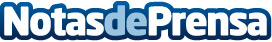 TWINS salda con éxito su participación en la Feria Las Mil y Una Bodas 2011La participación de TWINS en la feria Las Mil y una Bodas 2011 se saldó un año màs con un gran éxito de aceptación entre las parejas de novios que acudieron al evento. Hasta 50 pedidos de parejas de alianzas se llegaron a realizar durante las tres jornDatos de contacto:Twins Diamonds914008920Nota de prensa publicada en: https://www.notasdeprensa.es/twins-salda-con-exito-su-participacion-en-la-feria-las-mil-y-una-bodas-2011 Categorias: Celebraciones http://www.notasdeprensa.es